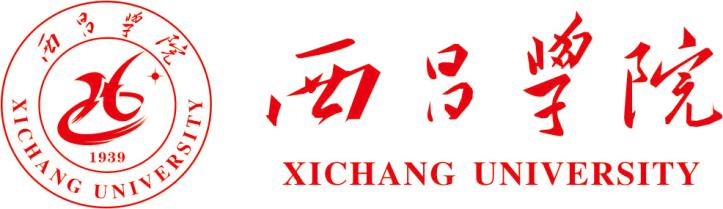 高教信息参考2023年第05期（总第64期）发展规划处高等教育研究所            二〇二三年六月三十日本  期  目  录【思政建设】教育时评：立德树人 铸魂育人“要坚持不懈用新时代中国特色社会主义思想铸魂育人，着力加强社会主义核心价值观教育，引导学生树立坚定的理想信念，永远听党话、跟党走，矢志奉献国家和人民。”习近平总书记在中共中央政治局第五次集体学习时发表的重要讲话，意义重大而深远。高校深入学习贯彻习近平新时代中国特色社会主义思想和党的二十大精神，落实好立德树人根本任务，就是要把习近平总书记关于教育的重要论述领会到位、落实到位，为全面提高人才自主培养质量作出新的更大贡献。当前，高校深入实施“时代新人铸魂工程”，既是学习贯彻习近平新时代中国特色社会主义思想和党的二十大精神的具体举措，也是大力培育和践行社会主义核心价值观、落实立德树人根本任务、服务全面建设社会主义现代化国家的现实需要，更是高校胸怀“国之大者”，坚守为党育人、为国育才初心，勇担“国之大计、党之大计”使命的职责所在。实施“时代新人铸魂工程”，高校要构建大格局。要始终坚持党对高校的全面领导，提高政治站位、强化顶层设计，全面加强师生思想政治工作。要以系统观念完善“三全育人”体制机制，实现时间上全过程、空间上全覆盖、要素上全动员；立足教育现代化实际回答好中国之问、世界之问、人民之问、时代之问，解决好培养什么人、怎样培养人、为谁培养人的根本问题。要跳出教育看教育、立足全局看教育、着眼长远看教育，深入理解和准确把握高校改革发展所处的历史方位和环境变化，清醒看到建设社会主义现代化强国对教育提出的新要求新使命，清醒看到科技革命和产业变革带来的新变化新趋势，以全面提高人才自主培养质量为重点，以解决关键核心技术“卡脖子”问题为导向，努力培养担当民族复兴大任的时代新人，有力支撑教育强国、科技强国、人才强国建设。实施“时代新人铸魂工程”，高校要搭建大平台。要全力构筑党建引领下的课程育人、科研育人、实践育人、管理育人、服务育人、文化育人、组织育人平台，持续发力人才培养、科学研究、社会服务、文化传承创新、国际交流合作等平台建设，以大平台全面统筹办学治校各领域、教育教学各环节、人才培养各方面的育人资源和育人力量，推动实现知识教育与价值塑造、能力培养有机融合。要充分发挥教师队伍“主力军”、课程建设“主战场”、课堂教学“主渠道”作用，建强思政课程群，把道理讲深、讲透、讲活。要上好“大思政课”，引导学生将课本理论知识与社会实践现实结合起来，做到既多读有字之书，也多读无字之书，注重人生经验学习和社会知识积累。实施“时代新人铸魂工程”，高校要培育大情怀。要牢牢把握理想信念教育这一主线，教育引导学生坚定对马克思主义的信仰、对中国特色社会主义的信念、对实现中华民族伟大复兴中国梦的信心，深入把握好习近平新时代中国特色社会主义思想的世界观和方法论，以厚植家国情怀、践行“强国有我”目标为引领，坚定不移听党话、跟党走，传承好弘扬好以伟大建党精神为源头的中国共产党人精神谱系，将知行足迹刻在祖国大地上，肩负起强国建设、民族复兴的时代重任。建设教育强国，龙头是高等教育。高校要坚持扎根中国大地，把立德树人作为根本任务，把服务国家作为最高追求，把学科建设作为发展根基，把深化改革作为强大动力，把加强党的建设作为坚强保证，不负重托、不辱使命，促进教育链、人才链与产业链、创新链有机衔接，主动超前布局、有力应对变局、奋力开拓新局，加快推进教育现代化，为全面推进中华民族伟大复兴提供有力支撑。（摘编自《人民日报》2023年6月04日第06版）光明论坛：加强思政课建设是解决教育根本问题关键途径习近平总书记在中共中央政治局第五次集体学习时指出，“培养什么人、怎样培养人、为谁培养人是教育的根本问题，也是建设教育强国的核心课题”，并进一步回答了这个根本问题，规划了这个核心课题的实施方略。这是对党的二十大精神“实施科教兴国战略，强化现代化建设人才支撑”的落实与深化，为全面推进教育现代化提供了思想指南。思政课是落实立德树人根本任务的关键课程，加强思政课建设，是解决教育根本问题最直接最关键的途径。牢牢守住培养社会主义建设者和接班人的总阀门，是思政课的根本任务。建设教育强国，培养的是具有坚定社会主义信念，为社会主义贡献力量的“自己人”。思政课要筑牢社会主义阵地，握紧社会主义旗帜，不折不扣贯彻社会主义教育理念。在百年未有之大变局下，社会主义现代化强国建设面临诸多挑战与险阻，需要更多可堪大用、能担重任的栋梁之才。大才者须有大德配之。思政课还需要在大德教育上下功夫，使大才之人始终站稳社会主义立场、坚定社会主义信念，引领中国式现代化建设的正确方向。建设教育强国，培养的是明辨是非、惩恶扬善的“明白人”。思政课要加强价值观教育和道德法律教育，理直气壮泾渭分明地讲道德修养和法律规范，为学生划定道德边界和法律底线，使之具备高尚的道德情操和基本的法律素质。建设教育强国，培养的是脚踏实地求真务实的“老实人”。思政课建设要将马克思主义基本理论与中国的历史和现实相结合，突出问题意识，培养学生实事求是的思想素质和调查研究的思维方法，使他们在具体问题中施展雄才大略。建设教育强国，培养的是积极阳光有情怀有温度的“热心人”，思政课建设要加强情感教育，将理论教育与情感教育有机结合起来，将以理服人与以情动人结合起来，增进学生对党和国家的深厚情感。思政课是示范课，坚持守正创新，坚持不懈用习近平新时代中国特色社会主义思想铸魂育人，思政课应该作出表率。思政课要守正，守的是马克思主义在全面建成社会主义现代化强国和实现中华民族伟大复兴历史进程中的意识形态指导地位，守的是习近平新时代中国特色社会主义思想在应对和化解各种风险挑战中的时代灯塔作用，守的是社会主义核心价值观在帮助学生成长、成熟和成才过程中走正道、做对事、成好人的价值引领功能。为此，思政课要继续加强马克思主义理论教育，进一步推动教师和学生读原著、学原文、悟原理；要加强马克思主义中国化时代化教育，进一步推动习近平新时代中国特色社会主义思想进教材进课堂进头脑；要筑牢社会主义核心价值观，使它在多元价值观的角逐中真正成为学生价值观养成的基本遵循。在百年未有之大变局和中华民族伟大复兴战略全局相互交织的世情国情里，思政课也要“主动超前布局、有力应对变局、奋力开拓新局”。首先，内容合理规划。思政课的内容要随着习近平新时代中国特色社会主义思想的不断发展而更新，推进大中小学思想政治教育一体化建设，做到内容的“步步高步步升”。其次，形式不拘一格。思政课的教学形式需要灵活多样，以喜闻乐见的形式寓教于乐。最后，手段适时更新。思政课的对象、环境、条件和要求都多种多样，要相应地采取最适合的手段，有针对性地因时因地因事因材施教。特别是针对作为网络原住民的青少年，要正确和善于运用网络资源，将网络育人与课堂育人相结合，将思政课变成学生真心喜爱、终身受益的课程。“为党育人、为国育才。”思政课是让学生成人的课程，学生是思政课的主体，只有让学生满意，得到学生认同，内化于心、外化于行，才可能实现其树人的目标。此外，思政课更是为天地立心的课程，要牢牢把握学生成才性质和方向。要带动所有课程为党育人，确保所培养的人才永远听党话、跟党走、为党所用；要厚植爱国主义情怀，确保所培养的人才投身于全面建成社会主义现代化强国的热潮中；要激发学生对中华民族的自豪感和使命感，使他们积极主动参与到中华民族的伟大复兴历史进程中；还要培育学生的社会责任感，让学生作为社会主体自觉增进社会福祉，促进社会进步。建设教育强国，为全面建成社会主义现代化强国提供战略支撑，首先需要加强思政课建设，从根本上回答“培养什么人、怎样培养人、为谁培养人”的根本问题。打铁还需自身硬，思政课还需加强自身建设，提升师资队伍，完善课程内容，优化教学形式，改进教学手段，为党和国家培育德智体美劳全面发展的社会主义建设者和接班人。（摘编自《光明日报》2023年6月14日第02版）【教育要闻】“习近平总书记与大学生在一起”全国高校学习分享活动启动6月7日，“习近平总书记与大学生在一起”学习分享活动在北京科技大学启动。教育部党组书记、部长、部主题教育领导小组组长怀进鹏出席并讲话。怀进鹏指出，习近平总书记在中共中央政治局第五次集体学习时的重要讲话精神，发出了教育强国建设动员令。学习好、领会好、宣传好、贯彻好习近平总书记重要讲话精神，是教育系统当前和今后一段时间的重大政治任务。习近平总书记一贯高度关心重视教育工作，特别是对大学生的成长念兹在兹，为大学生成长成才指明了前进方向，对高校坚守教育初心、培育时代新人提出了明确要求。教育部面向全国高校启动“习近平总书记与大学生在一起”学习分享活动，就是要深刻把握新时代新使命，立足当今世界百年未有之大变局与新一轮科技革命产业变革加速演进的时代背景，引导大学生读懂中国、认识世界，实现铸魂增智，更好地掌握习近平总书记重要讲话的核心要义，把握好习近平新时代中国特色社会主义思想的世界观和方法论，更好地认识教育强国之于中国式现代化的伟大意义，把个人发展融入民族复兴的伟业之中。怀进鹏强调，在贯彻落实习近平总书记重要讲话精神的关键节点，结合正在开展的党内主题教育，深入开展学习分享活动，是扎实回答教育强国建设核心课题、深化用党的创新理论武装头脑的铸魂之举，是深切感悟新时代伟大成就里程碑意义、增强“四个自信”的培根之举，是深入实施时代新人铸魂工程、构建育人新生态的润心之举，有助于提高师生坚定理想信念的思想自觉、增强师生践行“两个维护”的政治自觉、激发师生担当作为的行动自觉、坚定扎根中国大地办世界一流大学的自觉与自信、汇聚推动教育强国建设的磅礴力量。各地各高校要坚持正风促干，大力推进时代新人铸魂工程。一要强化内容供给，持续挖掘育人育心的生动素材，紧密联系学习工作生活实际和思想状况，充分运用新时代伟大成就中的育人富矿，坚持以文化人、以文育人，提振青年精气神。二要拓展活动载体，聚焦“知之深”“情之切”“意之坚”“行之实”，引导青年师生深入思考“民族复兴，青年何为”“强国建设，教育何为”“教育强国，高校何为”，深化学思用贯通，实现从“强国一代”到“强国有我”的升华。三要确保扎实有效，推动知信行统一，引导青年师生学而知、学而信、学而行，在实践中答好中国之问、世界之问、人民之问、时代之问，在青春奉献中展示新时代“答卷人”的风采。怀进鹏要求，要坚持统筹推进、理论阐释、联学互动，通过开展“强国有我、青春有为”云端接力等方式，增强活动聚合力，深化活动感召力，提升活动吸引力，将大学生的初心之源、奋斗之魂展现出来，把大思政课的活力和动力激发起来。（摘编自中华人民共和国教育部网站2023年6月07日http://www.moe.gov.cn/jyb_xwfb/gzdt_gzdt/moe_1485/202306/t20230607_1063281.html）教育部召开师德师风建设工作推进暨师德集中学习教育启动部署会6月6日，教育部召开师德师风建设工作推进暨师德集中学习教育启动部署会，部署开展师德集中学习教育，推进各地各校加强师德师风建设工作。教育部党组书记、部长，部主题教育领导小组组长怀进鹏出席会议并讲话。怀进鹏指出，以习近平同志为核心的党中央坚持把教师队伍建设作为建设教育强国最重要的基础工作来抓，习近平总书记作出一系列重要指示批示，为我们做好新时代教师工作和促进教师队伍成长发展指明了前进方向、提供了根本遵循。师德师风直接影响教师队伍整体素质，关乎培养什么人、怎样培养人、为谁培养人这个教育的根本问题，关乎立德树人根本任务的落实，以及培养社会主义建设者和接班人的教育使命和职责。党的十八大以来，教育系统认真学习领会习近平总书记关于师德师风的重要指示精神，坚持加强思想政治引领，坚持弘扬尊师重教社会风尚，坚持师德师风第一标准，坚持立规矩明底线，师德师风严的基调基本确立，师德师风建设力度明显加大，师德师风持续向好的态势不断稳固，教师队伍整体素质不断提升，教师的政治地位、社会地位、职业地位不断提高，教师队伍成为加强教育现代化、建设教育强国不可或缺的重要力量。怀进鹏强调，建设社会主义现代化强国，对教师队伍建设提出了新的更高要求。要结合深入开展学习贯彻习近平新时代中国特色社会主义思想主题教育，把师德师风建设摆在更重要位置，切实增强广大教师为党育人、为国育才的责任感、使命感和紧迫感。要立足大局，深入研判师德师风建设的新形势新要求，直面思想认识不到位、责任落实不到位、教育引导不到位等突出问题，认清新形势，回应新期盼，应对新挑战，从细处入手、实处发力，抓牢抓实师德师风建设各项重点工作。一要坚持政治引领，强化师德学习教育，让教育者先受教育、让有信仰的人讲信仰，强化师德教育制度和工作落实。二要坚持师德违规“零容忍”，严格落实从业禁止制度和教职员工准入查询制度，严查师德违规突出问题，畅通举报渠道，完善学术不端与师德违规共享及处理联动机制。三要做好教师精神引领，建设面向广大教师的教育引领体系，以教师自律自强良好氛围凝聚推动教师队伍建设磅礴力量。四要完善教师培养管理，健全中国特色教师教育体系，应对人口和社会结构变化对教育布局结构和资源调整紧迫的要求，持续实施国家银龄教师行动计划等，推动教师成为数字教育、终身学习的示范者、推动者和践行者。怀进鹏要求，要善作善成、久久为功，全面落实师德师风建设主体责任，明确责任清单，严肃追责问责，形成强大合力，确保工作实效，为加快建设教育强国、办好人民满意的教育提供有力支撑。（摘编自中华人民共和国教育部网站2023年6月06日http://www.moe.gov.cn/jyb_xwfb/gzdt_gzdt/moe_1485/202306/t20230606_1063081.html）大力推进国家教育数字化战略行动，加快建设教育强国6月19日至20日，2023年全国教育数字化现场推进会议在湖北武汉召开。教育部党组书记、部长怀进鹏出席会议并讲话，湖北省副省长邵新宇出席会议并致辞，教育部党组成员、副部长吴岩主持会议。会议强调，要深入学习贯彻党的二十大精神，全面贯彻落实习近平总书记关于教育的重要论述和关于数字中国的重要指示精神，特别是在中共中央政治局第五次集体学习时的重要讲话精神，站在中国式现代化的高度去认识教育数字化的重要战略意义，把握发展规律，抓住历史机遇，充分利用现代技术手段，加快教育、科技、人才一体化发展，助力教育优质均衡，支撑构建全民终身学习的学习型社会，建设教育强国。会议指出，在党中央、国务院的高度重视和坚强领导下，在教育系统和社会各界的共同努力下，教育部启动实施国家教育数字化战略行动，以国家智慧教育平台为先手棋和重要抓手，全面优化优质资源供给服务，支撑教育重大改革任务实施、持续提升国际影响力，走出了一条中国特色的教育数字化发展道路。平台累计浏览量达260亿次，访客量超19.2亿人次，访问用户覆盖了200多个国家和地区。会议要求，要坚定信心，大力推进国家教育数字化战略行动，加快建设教育强国。要不断改进和完善国家智慧教育平台，赋能学生学习、教师教学、学校治理、教育创新和国际交流。要以教育数据资源为要素，加强和夯实应用，提高人才培养质量，形成优秀案例。要以健全管理机制为牵引，开放发展，推进高水平教育国际化。（摘编自《中国教育报》2023年6月21日第01版）【政策法规】教育部印发通知，建立高校毕业生毕业去向登记制度近日，教育部印发通知，建立高校毕业生毕业去向登记制度，作为高校为毕业生办理离校手续的必要环节。通知指出，规范做好高校毕业生去向登记是落实取消就业报到证改革的新要求，是客观反映高校毕业生就业状况的基础工作，是毕业生办理户籍和档案转递接收的重要依据。教育部开通了全国高校毕业生毕业去向登记系统，提供毕业生去向信息自主登记、确认和查询核验功能。各省级就业工作部门可选择使用全国登记系统，或使用省级高校毕业生毕业去向登记系统开展毕业生去向登记工作。使用全国登记系统的省份，要推动本地高校统一开通使用，确保数据同步准确上报；使用省级登记系统的省份，系统需具有毕业生自主登记功能，并通过接口与全国登记系统实时同步数据。通知要求，高校要指导本校毕业生（含结业生）在离校前及时使用去向登记系统自主登记个人毕业去向信息，并在离校时进行确认。高校要严格审核把关登记信息，确保真实准确。毕业生去向信息登记后有变更的，需在当年8月31日前及时进行更新。离校前各地各高校毕业生毕业去向登记信息全部汇总至全国登记系统。全国登记系统依据毕业生去向信息生成毕业生去向登记信息表、转递编号和核验编号。高校在转递毕业生档案时，需将就业单位、转递编号等信息（可在全国登记系统下载）提供给档案接收管理部门查询使用。根据户籍或档案接收管理部门需要，毕业生可将本人去向登记信息表或核验编号、核验二维码，提供给相关部门查询核验。户籍或档案接收管理部门可使用毕业生姓名、转递编号或核验编号在全国登记系统在线核验，或使用核验二维码在学信网APP扫码核验。通知强调，各地各高校要加强政策宣传引导，主动向用人单位和毕业生开展解读宣传，确保取消报到证改革和建立去向登记制度落实落地。要耐心细致做好毕业生指导咨询，帮助毕业生顺利完成离校时就业手续办理。（摘编自《中国教育报》2023年6月22日第01版）【热点聚焦】《全面振兴中西部高等教育“兰州倡议”》发布日前，教育部在兰州召开新时代振兴中西部高等教育工作会暨教育强国战略咨询会。大会发布了《全面振兴中西部高等教育“兰州倡议”》。据介绍，目前，中西部高等学校共1465所，占全国高等学校总数量的53%，专任教师队伍71万人，占全国教师总人数的54%，在校生数量为1334万人，占全国在校生总数的57%。中西部高等教育已是我国高等教育的“半壁江山”。“兰州倡议”提出，要将全面振兴中西部高等教育的生动实践与教育强国建设、民族复兴伟业紧密结合在一起，从全局谋划一域、以一域服务全局，推动高等教育与区域发展深度融合，为服务经济社会发展、国家安全稳定、民族团结进步和文明交流互鉴作出新的贡献。“兰州倡议”认为，准确识变、科学应变、主动求变是中西部高等教育迎难而上、实现跨越发展的必由之路。要坚持特色发展，加强个性化培养，从自身发展的小逻辑向服务经济社会发展大逻辑转变，从被动接受“输血”向主动自我“造血”转变；以数字化赋能高等教育创新，促进办学资源汇聚和要素流动，构建中西部高等教育发展新范式。“兰州倡议”提出，要主动融入国家重大战略和经济带、城市群、都市圈建设，以服务求支持、以贡献求发展；建立高校和学科专业联盟，推动区域高校集群发展，更好发挥高等教育“集聚—溢出效应”，支撑和引领中西部高质量发展。“兰州倡议”呼吁，建强一流学科专业、培养一流人才、打造一流师资和平台；推动教育科技人才工作一体化发展，完善多元协同机制，深化国际合作交流，形成区域特色鲜明、类型多样互补、引领作用强劲的中西部高等教育发展和开放新格局，打造世界重要人才中心和创新高地。（摘编自《光明日报》2023年6月15日第08版）以改革创新为动力建设教育强国习近平总书记在中共中央政治局第五次集体学习时强调，从教育大国到教育强国是一个系统性跃升和质变，必须以改革创新为动力。这一重要论断着眼于我国教育事业的长远发展，是应对新时代教育发展内部矛盾、外部挑战的重要法宝，也是建设教育强国的重要动力源，为建设教育强国指明了方向和路径。建设教育强国要坚持系统观念，统筹推进育人方式、办学模式、管理体制、保障机制改革。通过坚决破除一切制约教育高质量发展的思想观念束缚和体制机制弊端，全面提高教育治理体系和治理能力现代化水平。育人方式要同学情、教情有机结合，因地制宜地推进教与学的内容变革、方法的传承创新、数字技术手段的运用等。办学模式要基于不同学段的性质和不同类别教育改革发展的要求进行优化，为多样化、个性化的教育需求提供选择。在管理体制方面，既要纵深推进“放管服”相结合，又要不断推进“管办评”相分离，充分激发教育事业发展生机活力。保障机制方面，要持续把教育摆在更加突出的优先发展战略地位，完善教育投入保障机制，优化教育资源配置方式。建设教育强国要把促进教育公平融入深化教育领域综合改革的各方面各环节。通过缩小教育的城乡、区域、校际、群体差距，努力让每个孩子都能享有公平而有质量的教育，更好满足群众对“上好学”的需要。在城乡教育资源配置标准统一的背景下，应注重在部分领域向农村倾斜，从而推进城乡教育整体性、协同性发展。在共同富裕战略的实施中，通过东中西部协作及有效帮扶机制的建立健全，推进区域间教育公平的实现。在区域内部，继续推进教师的“县管校聘”与交流轮岗制度建设，确保校际的教育公平。把握好缩小群体差距的重要手段，义务教育阶段要在优质均衡发展中，系统推进入学过程和教育结果的公平；职业教育应形成差异化、高质量发展格局，满足不同个体的发展需求。建设教育强国要深化新时代教育评价改革，构建多元主体参与、符合中国实际、具有世界水平的教育评价体系。深化新时代教育评价改革，要围绕建设高质量教育体系，找准突破口。要建立健全教师、学生、家长及用人单位等不同主体参与教育评价的渠道、机制。深入探究实施“五育”并举与教育评价改革的综合方案，以手段、方法、内容等复合方式推进招生考试改革。尤其是以评价改革牵引育人方式、办学模式、管理体制、保障机制改革，形成教育评价改革的中国方案。同时，瞄准世界教育评价的通行标准，建设同世界互通、互联、互认的教育评价体系。建设教育强国要加强教材建设和管理，牢牢把握正确政治方向和价值导向，用心打造培根铸魂、启智增慧的精品教材。教材建设是国家事权，是事关未来的战略工程、基础工程，是教育教学的关键要素、立德树人的基本载体。在教材编写和使用过程中，要牢牢把握为党育人、为国育才的政治方向，将贯彻和落实社会主义核心价值观教育作为基本导向；将优秀传统文化、革命文化、社会主义先进文化融入不同学科教材中去，做到思政课程与课程思政的有机结合，为下一代打好中国底色，使他们成为担当民族复兴大任的时代新人。建设教育强国要进一步推进数字教育，为个性化学习、终身学习、扩大优质教育资源覆盖面和教育现代化提供有效支撑。教育数字化是我国开辟教育发展新赛道和塑造教育发展新优势的重要突破口。要建设公平包容的数字教育，大力开发优质的数字教育资源，让学生有平等获得教育资源的机会和渠道。要建设更有质量的数字教育，推动线上线下融合互动，撬动课堂教学发生深层次变革。要建立适合人人的数字教育，为每个学生提供个性化的教育方案，助力终身学习和学习型社会建设。要建设便捷高效的数字教育，健全数字教育设施设备建设标准和应用标准，使其友好、简便、易操作。此外，在实践中要大力提升教师和学生的数字化素养，教育治理中充分运用教育大数据，为教育现代化提供有效支撑。建设教育强国是一个系统性的工程，必然面临不同教育要素的优化组合、教育系统与外部系统的关系调整、教育资源配置模式和方法的改变等。为此，必须以系统的思维、改革的方法、创新的意识，扎根中国大地，稳步并有预见性地推进教育改革创新，实现教育强国建设的伟大目标。（摘编自《中国教育报》2023年6月06日第01版）坚持教育科技人才一体推进党的二十大报告指出，教育、科技、人才是全面建设社会主义现代化国家的基础性、战略性支撑。作为科技第一生产力、人才第一资源、创新第一动力的重要结合点，高水平研究型大学必须肩负起新的时代重任。当前，国际竞争形势更加复杂，国家发展对基础研究的需要十分迫切。作为基础研究的主力军，高水平研究型大学要充分发挥自身优势，一体推进教育、科技、人才工作，不断提高我国的原始创新、自主创新能力。第一，落实立德树人根本任务，加强国家急需高层次人才培养。习近平总书记指出，加强基础研究，归根结底要靠高水平人才。近年来，北京大学深入中学前端寻找热爱基础学科的好苗子，开展物理卓越计划、数学英才班等项目，遴选院士、杰青等顶尖师资担任导师，并探索建立本博贯通培养模式，促进科学研究与高层次人才培养深度融合。学校建设了19个基础学科拔尖学生培养基地，开展了“强基计划”、系列“101计划”等基础学科人才培养项目。当前，北大正在下大气力建设数理化生高层次人才培养中心。第二，打造高素质教师队伍，形成以才引才、以才育才的正循环。近年来，我们坚持面向全球，把引才的重点放在海外，为国引才、为国聚才，不断充实我国人才增量，服务好世界重要人才中心和创新高地建设。北大近5年共引进700多名优秀人才，其中90%为中青年人才，70%为海外人才，人才优势得到巩固和加强。我们持续深化人才发展体制机制改革，坚持破“五唯”，在强调高质量学术代表作的同时，探索从多维度进行综合学术评价。北大还特别重视对青年学者的激励与培养，一大批“80后”“90后”学者已经脱颖而出，在各自学科领域担当重任。第三，建立与科学发展规律相适配的投入机制和评价机制，坚持目标导向和自由探索“两条腿走路”。基础研究投入大、周期长，而且具有较高的不确定性。高水平研究型大学要针对这些特点，健全科技评价激励、成果应用转化、科技人员薪酬等制度，长期稳定支持一批基础研究创新基地、优势团队和重点方向。在首轮“双一流”建设中，北大把62%的中央专项经费投向基础学科。10年来，北大共有38项成果获国家科学技术奖，发挥了重要的创新策源地作用。北大坚持深化科研创新体制机制改革，从引、育、评三个维度建立全过程全要素的人才工作体系，鼓励兴趣驱动的自由探索，强化有组织的基础研究，将专职科研人员、博士后、博士生等资源名额向高水平团队倾斜。第四，发挥学科交叉融合优势，为国家基础研究骨干网络的构建发挥积极作用。重大原始创新成果往往产生于学科交叉领域，门类齐全、交叉密切是北大学科发展最突出的特色优势。在新一轮“双一流”建设周期，北大自主提出49个一流学科、38个学科群建设名单，重点布局和建设临床医学+X、区域与国别研究、碳中和核心科学与技术、“数智化+”等前沿交叉学科领域。近年来，北大建设了人工智能研究院、碳中和研究院、青藏高原研究院、碳基电子学研究中心、生物医学前沿创新中心等跨学科研究机构，并通过集群聘任、项目引导等措施，开展跨学科、跨院系、跨学部的有组织基础研究，并积极推动科研大平台建设。第五，发挥在对外开放中的优势和影响力，进一步加强国际教育界、科技界在基础研究领域和人类共同面临问题方面的交流合作、协同攻关。当前在基础研究领域，开放合作依然是世界主流，中国必须主动融入国际创新链，才能走在科学最前沿。北大与世界70个国家和地区的400多所大学及研究机构建立交流关系，并与80多所世界知名大学保持紧密合作，建设了中俄数学中心等基础研究合作平台，围绕气候变化、能源安全、生物安全、外层空间利用等全球问题，拓展和深化中外联合科研，参与全球科技治理。北大将2023年确定为“国际战略年”，深化与海外知名高校和科研机构的合作，开展跨学科、跨高校、跨国界、跨产学研的协同创新。面向建设教育强国的新征程，北京大学将贯彻落实党的二十大对教育、科技、人才工作的统筹部署，培养尖端人才、汇聚顶尖师资、创造前沿科技、发展先进文化、促进全球合作，自觉扛起高水平研究型大学的使命担当，为中国式现代化建设不断贡献北大力量。（摘编自《中国教育报》2023年6月14日第03版）【院校扫描】长沙学院：培养高素质文化创意人才 赋能文创园高质量发展马栏山视频文创园（以下简称“文创园”）是湖南省重点打造的“中国V谷”，致力于建设具有全球影响力的数字视频产业基地和媒体融合新地标，是国家级文化产业示范园区。长沙学院（以下简称“长大”）地处文创园核心功能区，近年来，学校立足服务湖南省文化创意产业发展，坚持学科交叉融合的战略导向，积极构建更加开放协同、多元参与的文化创意类人才培养体系，努力推进政校企合作、产教融合、科教融合，在多主体参与、多学科交叉、多要素汇聚中探索出文化创意类人才培养新模式。推动建立兼容并蓄、对接需求、协同发展的全方位学科专业体系和人才培养课程体系，突出培养学生的创新精神和实践能力，为文化创意产业培养了一大批懂技术、精创意、善管理的高素质复合型人才。立足区域需求 服务地方特色产业随着产教融合、校企合作的模式不断创新并日趋常态化，企业有机嵌入高校的教学、科研和管理，通过合作建设实践实训基地、共同推进产教融合项目等方式为高校助力赋能，使人才培养更具有针对性。服务地方特色产业发展一直是长大办学模式改革的重要任务。近年来，长大与文创园管委会及园区近50家头部企业建立战略合作关系，共建文化创意类校外实践实训基地50余家，共建的马栏山新媒体现代产业学院获批通过成为湖南省省级新媒体类现代产业学院。对长大来说，通过借力企业实战经验丰富的技术型、行业型优质师资，推进学校“文化+科技+文创”“专业+产业+企业”教育教学改革，提高人才培养质量和市场适应力。对企业而言，学校提供了科研能力突出、专业知识扎实的研发队伍和思维活跃、敢于创新的学生团队。近年来，长大与企业合作修复了《雷锋》等一批经典电影，创建了“雷锋数字展馆”；为虚拟主持人“小漾”设计系列服装，助其精彩亮相湖南卫视2023年跨年晚会、首届湖南旅游发展大会等活动。推进学科交叉 探索协同育人模式为推进学校高质量发展，长大积极挖掘新兴交叉学科领域，不断优化学科专业布局，依托影视艺术与文化传播学院、艺术设计学院等文化类二级学院，重组马栏山新媒体学院，推动打造学科专业交叉融合的复合型学科专业群。紧密对接新一代信息技术、视频文创、新媒体等产业领域，依托软件工程、广播电视编导等国家一流本科专业建设点，与乐田智作、云上栏山、中广天择等多家行业领军企业合作共建马栏山新媒体现代产业学院。长大依托国际自然与文化遗产空间技术中心长沙工作站等文创类科研平台，承担湖南省重大招标课题等智库课题20多项。学校将三维虚拟现实技术运用于古村古镇保护修复、元宇宙场景设计等方面，取得了一批标志性成果，其中“传统村落数字化传承与保护项目”被联合国教科文组织评为“十大代表性成果”之一，为世界文化遗产数字化保护提供了中国智慧和中国方案。深化专业改革 夯实人才培养基础深化专业改革是夯实人才培养基础、提升人才培养质量的重要内容和实践路径。随着新一轮技术革命和数字产业变革持续推进，文化创意类专业更需具有精湛媒介素养且博闻多识、视野宽阔、思维创新的高素质复合型人才。因此，学校更新教学理念、改革培养机制，在专业深度上做文章，为高素质复合型文化创意类人才培养打造坚实基础，夯实核心能力。一是培养“名师大师”，打造“金课”。2021年以来，学校柔性引进高水平文化创意类特聘教授3人、学术专家（产业名家）6人，新增一批优秀博士和高级专业技术职务人员，文创类师资水平持续提升。二是突出专业特色。广播电视编导、动画、音乐学等3个文化创意类专业入选国家一流本科专业建设点，学校获批教育部2021年中外人文交流全媒体产教融合项目首批合作院校、国家广电总局马栏山网络视听人才培训基地，文化创意类学科专业整体实力大幅提升。三是完善教学设施。学校持续加大投入，教学基础设施不断完善，建成了技术领先、实用性强的全媒体实验实训平台，可实现多屏互动、虚拟交互、智能分发等实训功能，为数字媒体人才培养夯实了条件保障。加强思政引领 树立文创育人品牌在交叉学科促进专业之间互相交叉渗透协同发展、实现价值共创的过程中，长大进一步加强了思政教育，使学生在社会主义核心价值观的引领下，创作具有正确价值导向的文化作品。学校构筑了“三全育人”“五育并举”有机融合的人才培养格局，切实把思想政治工作贯穿教育教学全过程，不断深入推进党的二十大精神进教材、进课堂、进头脑，通过推进校园文化提能增效、“一站式”学生社区建设等，引导学生扣好成人成才、治学从业的第一粒扣子。学校师生创作的《百年党史百米剪纸长卷》、短视频《应尽之责》等3个作品入选《百年珍贵记忆——全国高校庆祝中国共产党成立100周年原创精品档案》。原创红色话剧《日出湘江》被共青团湖南省委确定为湖南省高校省级示范性项目参演作品，入选长沙市精神文明建设“五个一”工程。长沙学院将持续深耕文创学科专业特色，持续深化与文创园及园区企业的战略合作，加快推进马栏山新媒体学院高质量发展，积极探索文创类人才培养模式改革，着力建设一流的文创人才培养基地、科学研究基地、智库服务基地和文创作品创制基地，共同构建“产学研用”人才发展生态圈，为打造“中国V谷”提供有力的人才支撑、科技支撑和智力支持。（摘编自《光明日报》2023年6月25日第08版）枣庄学院：“三个对接”助推地方经济社会发展枣庄学院将服务地方经济社会发展作为开展主题教育、落实“学思想、强党性、重实践、建新功”总要求的实战检验，充分发挥人才与科研优势，加强有组织科研，主动对接地方经济社会发展，通过统筹学科专业布局、培育高水平行业人才、提升科技成果转化效能等举措，实现高校科研教学与现实生产力的无缝对接，为地方经济社会发展作出积极贡献。坚持学科特色与战略需要 精准对接学校紧密围绕枣庄“强工兴产 转型突围”战略，聚焦枣庄“6+3”现代产业体系，围绕产业链布局专业链、依托专业链打造创新链。一是聚焦服务锂电储能产业。全面助力枣庄打造“中国北方锂电之都”，联合枣庄市34家锂电企业成立枣庄市新能源现代产业学院暨枣庄学院锂电产业学院，将学科专业建在产业上，实现“教”与“产”的同频共振、无缝对接。学校组建以德国洪堡学者王坤鹏教授为带头人的“锂电新能源材料”科研团队，团队从锂电企业获得委托课题12项，申请国家发明专利14件，授权5件，科研经费1000余万元。锂电产业学院入选山东省现代产业学院。二是聚焦服务智能制造与健康工程。联合苏州医工所、枣庄市立医院等组建枣庄市健康工程技术创新中心暨枣庄学院健康工程技术研究院，聚焦“医工结合”特色，以与市中区共建“康复辅具集散地”项目为抓手，打造“一体两翼”的健康工程技术产学研协同创新平台。与山东益康药业共建“枣庄学院益康药物研究院”，签订首批1000万元项目合作协议，仅5个月时间，多个研究项目通过车间中试生产，生产成本大幅降低，产品生产率得到明显提高。三是聚焦服务现代农业。校地共建“枣庄学院乡村振兴学院”，合力打造乡村振兴齐鲁样板的“山亭实践”。学校与泉脉农业等企业联合成立“现代农业生物技术产业学院”，聚焦枣庄地方特色资源开展育种、农产品加工利用及药用资源开发，在彩色小麦、功能性小麦等特用型粮食作物及果树育种、引种等方面取得丰硕成果。现代农业生物技术教师团队获第二批“山东省高校黄大年式教师团队”称号。坚持科技创新与行业需求 精准对接坚持政产学研用一体化，全力建设一批产教融合高端科研创新平台和科技成果转移转化平台，持续加大科技成果转移转化推进力度，做实科教融合、产教融合。学校获批省级技术转移转化服务机构，强化与山东产权交易中心鲁南分中心、鲁南科创联盟等科技成果转化中介服务机构的合作，为科研教师提供全方位科技成果转化服务。学校主动对接与枣庄行业企业建立合作意向的大院大所，充当当地行业企业与大院大所合作落实的“催化剂”、创新资源的“蓄水池”和成果转化的“助推器”，与苏州医工所、中建材等开展合作，共建现代产业学院、研发机构等平台载体，有效化解了大院大所向枣庄人才派遣难、合作落实难等困境。与枣庄市科技部门联合开展“科技副总”挂职行动，组建高水平专家团队8支，面向全校遴选优秀青年博士等高层次人才16人，选派科技特派员76人，到枣庄市有需求的相关企业挂职，帮助企业解决实际问题。建成山东省院士工作站、山东省石榴资源综合开发工程实验室等13个省级科研平台和90个市厅级科研平台，与市内企事业单位共建产学研合作机构110余个，承担横向课题1700余项。近两年共认定科技开发与转化合同200余件，科技成果转化总金额达9000余万元。坚持人才培养与产业发展 精准对接学校坚持扎根枣庄办大学，构建产教融合协同育人平台，完善政行企深度参与的学校理事会和专业理事会、专业指导委员会制度，深化基于产教融合的应用型人才培养模式改革，实现学科专业设置与区域经济社会发展需求紧密对接、教学内容与职业标准紧密对接、教学过程与生产过程紧密对接。强化一流应用型专业建设，紧密对接地方产业需求，增设、停招、改造相结合，主动布局新兴交叉专业和“四新”专业，积极申报急缺“四新”专业，推动传统专业全面提升改造，不断优化专业结构，着力打造服务地方产业的学科专业结构。靶向设置物联网、大数据、人工智能、健康服务与管理、生物制药、航空服务艺术与管理等人才急需专业，淘汰落后专业。现有68个本专科专业中的44个与“6+3”现代产业相对接，形成了学科专业紧密对接产业、全面服务产业的良好生态，也带动毕业生留枣就业创业率持续上升。近两年留枣平均就业率达21.17%，创历史新高。（摘编自《中国教育报》2023年6月14日第08版）